Service for April 19, 2020Prelude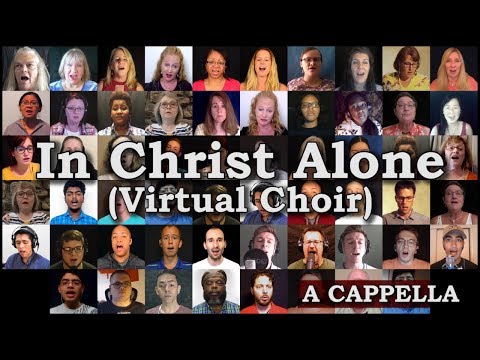 https://www.youtube.com/watch?v=RY4CW5pte98&rel=0Announcements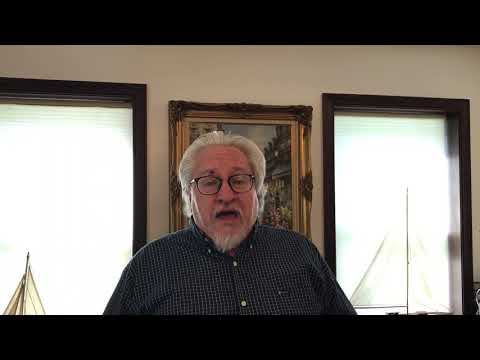 https://youtu.be/uwo1ERkFO84?rel=0Greeting Take a few minutes and call someone and let them know you are thinking about them and check in on them.  Take a moment and ask God if there is someone in particular that you should reach out to and do it.  If they have any particular needs that we as a church can help with, let us know.  Otherwise, you may want to pray with them before you disconnect. Scripture:    Isaiah 44.1-4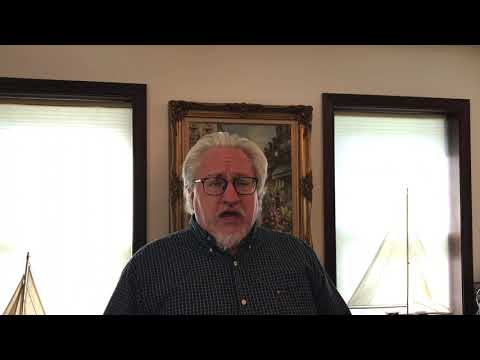 https://youtu.be/p-mopL1n6Js?rel=0Hymn:  Love Divine, All Loves Excelling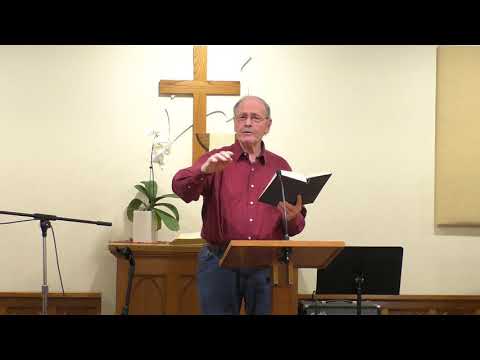 https://youtu.be/S13vrleZHnc?cc_load_policy=1&rel=0Moment for Kids of All Ages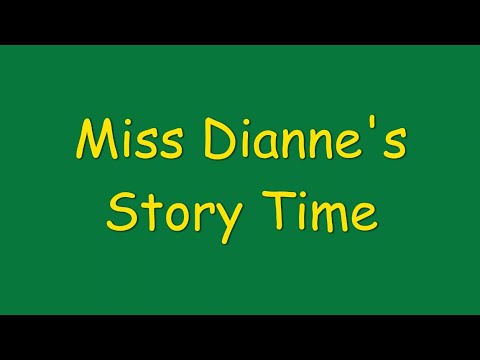 https://youtu.be/OL1wzuM4rl4?rel=0Prayer 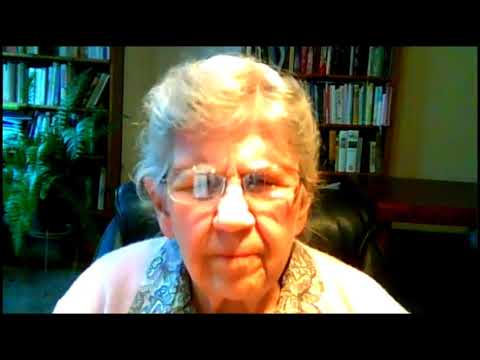 https://youtu.be/N8LZdF9USdw?rel=0Special MusicThanks Eysters for sharing your gifts!If you wish to make your offering at this time, you can do so at https://app.easytithe.com/App/Giving/dbic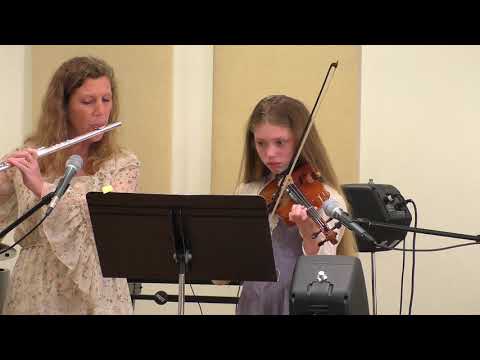 https://youtu.be/WDqq2EtqI8s?rel=0Hymn:  I Stand Amazed in the Presence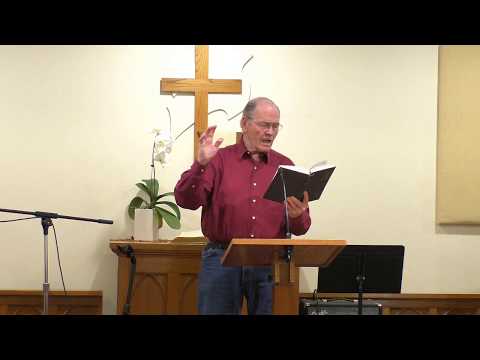 https://youtu.be/hjHWf0LUp7c?cc_load_policy=1&rel=0Sermon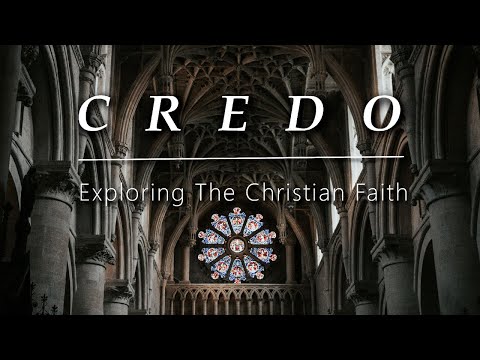 https://youtu.be/kpU5EHMQs5I?rel=0Worship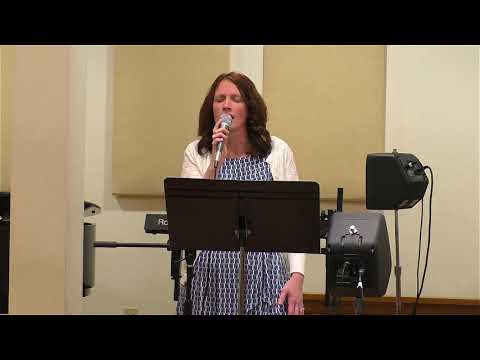 https://youtu.be/RECduQfC2yU?cc_load_policy=1&rel=0Some additional LinksPowerpoint Linkhttps://www.dillsburgbic.org/hp_wordpress/wp-content/uploads/2020/04/Message_Slides_041920.pdfQuestions for Conversation (Small Groups)https://www.dillsburgbic.org/hp_wordpress/wp-content/uploads/2020/04/Questions-for-041920.pdf